Innkalling til rådsmøte for faglig råd bygg- og anleggsteknikkTorsdag 8. juni 2017 klokken 11:30 til 17.00. Utdanningsdirektoratet. Schweigaards gate 15 B, OsloMøterom 4, 1 etgKjøreplan:Arrangmentet følges opp neste dag med konferansen Skaperevne - betydningen av håndverk og design i fremtiden. Tid: 9. jun. kl. 09:00 - 13:00 i NHO. Pris kr. 300,-. lenkeDagsorden:Vår saksbehandler: Knut MaarudVår saksbehandler: Knut MaarudVår saksbehandler: Knut MaarudVår dato:31.05.2017Vår referanse:2017/145Vår dato:31.05.2017Vår referanse:2017/145Deres dato:Deres referanse: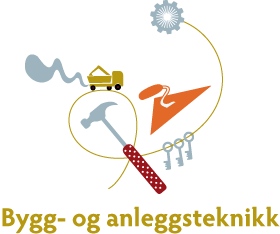 11.30Møtestart (det serveres ikke lunsj)17.00Møteslutt18.00Samling Løfte håndverket, Litteraturhuset (samlet påmelding gitt av udir)*21.00MiddagMedlemRepresentererMøteSeminarMiddagJørgen Leegaard BNL 111Hege Espe Fellesforbundet 111Marie GranøienFellesforbundet 110Terje Eikevold MEF100Helge HaukelandArbeidsmandsforbundet Petter Høglund Utdanningsforbundet 111Matz Antonsen (vara for Marit Lensjø)SL1Ola Ivar Eikebø KS 111Jarle Kristoffersen (til 16.30)Fagforbundet100Inge RasmussenUtdanningsforbundet100Trygve KolåsElevorganisasjoneFra Utdanningsdirektoratet Fra Utdanningsdirektoratet Fra Utdanningsdirektoratet Knut MaarudKnut MaarudAvdeling for fag- og yrkesopplæring Avdeling for fag- og yrkesopplæring 11111Cecilia Lyche (11.30-12.00Cecilia Lyche (11.30-12.00Avdeling for læreplanutviklingAvdeling for læreplanutvikling11000Forfall:Marit LensjøMarit LensjøSL. Vara møterSL. Vara møterSL. Vara møterSL. Vara møterSL. Vara møterSL. Vara møterThomas Norland Thomas Norland BNL. Vara har sluttet.BNL. Vara har sluttet.BNL. Vara har sluttet.BNL. Vara har sluttet.BNL. Vara har sluttet.BNL. Vara har sluttet.Anne JensenAnne JensenNHO service. Vara Hilde Karin Flotoft fra MEF kan heller ikke møteNHO service. Vara Hilde Karin Flotoft fra MEF kan heller ikke møteNHO service. Vara Hilde Karin Flotoft fra MEF kan heller ikke møteNHO service. Vara Hilde Karin Flotoft fra MEF kan heller ikke møteNHO service. Vara Hilde Karin Flotoft fra MEF kan heller ikke møteNHO service. Vara Hilde Karin Flotoft fra MEF kan heller ikke møte29-17Godkjenne innkallingen til dagens møteForslag til vedtak:Rådet godkjenner innkallingen. 30-17Godkjenne referatet fra møtet 8. februar 2017Referatene ligger på: https://fagligerad.no/frba/Forslag til vedtak:Rådet godkjenner referatet.31-17Orienteringssaker:
Sakkyndige for godkjenning av utenlandsk fagutdanning - rørleggerfagetAU anbefalt følgende fordeling av sakkyndige og vara i klagenemnda for rørleggerfaget:NOKUT ønsker derfor å forankre følgende fordeling mellom sakkyndige og vara i FRBA.Forslag om nytt lærefag – byggmontasjeByggenæringens landssammenslutning har foreslått byggmontasje som nytt lærefag. Fellesforbundet og BNL har gjennomført møte hvor opprettelse av Byggmontasje ble diskutert. Det er fortsatt noe forskjellig oppfatning om behovet for dette nye lærefaget. Partene ble enige om å fortsette drøftelsene i en mindre arbeidsgruppe. Høring – fagbrev på jobbRådet har avgitt høringsuttalelse til forslaget om Fagbrev på jobb som ny vei for voksne til fag/svennebrev. Rådet ikke ønsker en ny vei til fagbrev. Mange ser ut til å gå imot fritak fra yrkesteorieksamen, fritak for fellesfag og redusert opplæringstid. LO og Utdanningsforbundet har ikke uttalt seg. Høringsuttalelsene kan leses her: https://www.regjeringen.no/no/dokumenter/fagbrev-pa-jobb/id2547137/Kryssløp vg1 studiespesialisering – vg2 yrkesfag.Direktoratet har sendt på høring forslag om kryssløp fra vg1 studieforberedende til vg2 innen bygg- og anleggsteknikk. Av forslaget framgår at elever som fra vg1 studiespesialiserende til vg2 yrkesfag vil mangle 477 timer programfag, 168 timer YFF, all yrkesrettet fellesfagundervisning og i tillegg ha gått 140 timer mindre på skole. Dette foreslås innhentes gjennom 52 timer intensiv undervisning over to uker, hvorav den ene uken skal gjennomføres før skolestart Høringsfristen var 24. februar 2017. lenke32-17Gjennomgang av læreplaner vg3 – premisser Ved oppstart av læreplanarbeidet for Kunnskapsløftet ble det fastsatt retningslinjer for læreplanarbeidet. Disse ga felles mal, omfang av læreplanene, felles tema, terminologi osv. Direktoratet og departementet arbeider nå med:«Fagfornyelse» som følge av Meld. St 28 (2015-2016) Fag-fordypning-forståelse.Ny generell den av læreplanverketFagfornyelsen skulle i utgangspunktet kun omfatte fellesfagene. Mye tyder nå på at det også vil omfatte yrkesfagene. De faglige rådene var i liten grad involvert i Ludviksenutvalgets arbeid. Ny generell del av læreplanen er på høring. Forslaget innebærer blant annet gjennomgående fag – også i yrkesfaglige læreplaner.Forslag til vedtak:Faglig råd for bygg- og anleggsteknikk ønsker avgjørende innflytelse på innholdet i læreplanene. Dette gjelder ikke kun kompetansemålene, men også overordnede spørsmål som gir konsekvenser for opplæringen innen bygg- og anleggsteknikk.Rådet ber om å bli rådspurt før det gjøres beslutninger som vil få konsekvenser for opplæringen i bygg- og anleggstekniske fag.33-17Høring – ny tilbudsstrukturUtdanningsdirektoratet sendte i september 2016 forslag til ny tilbudsstruktur til Kunnskapsdepartementet lenke. Departementet har har sendt sitt forslag på høring onsdag 3. mai. Høringen har svarfrist 4. september 2017. Høringsdokumentene finnes her: https://www.udir.no/om-udir/hoyringar/#Framdrift:For utdanningsprogram for bygg- og anleggsteknikk anbefales det større grad av fagspesialisering på Vg2 ved å dele Vg2 byggteknikk i nytt Vg2 tømrer og nytt Vg2 betong og mur, og Vg2 klima, energi og miljøteknikk i nytt Vg2 rør og nytt Vg2 ventilasjon, taktekking og membran. Det anbefales også å slå sammen enkelte lærefag, men beholde kompetansen gjennom å innføre fordypninger på Vg3 for lærefagene som rekrutterer fra anleggsteknikk og treteknikk. Det høres også å flytte flere tilbud fra andre utdanningsprogram til utdanningsprogram for bygg- og anleggsteknikk. Dette gjelder trehåndverksfagene (bl.a. møbelsnekker), trebåtbyggerfaget fra utdanningsprogram for design og håndverk og anleggsgartnerfaget fra utdanningsprogram for naturbruk. Departementet foreslår å innføre fordypninger for lærefag på Vg3/opplæring i bedrift. Forslaget innebærer at enkelte lærefag kan deles i én større fellesdel, og i tillegg valgbare fordypninger. Forslaget er gjengitt i vedlegg 1.Aktuelle tema for diskusjon og uttalelse:Vg2-strukturenSmåfageneRegionale Nasjonale kompsentreSnekkerfageneFordypningsområder vg1-vg2-vg3De felles drøftingene i (deler av) rådet under høringskonferansen 01.06.2017 kan gi nye momenter og tema.Forslag til vedtak:Vedtak utformes i møtet34-17Ny generell del av læreplanen Alle fagene i grunnskolen og de gjennomgående fagene i videregående opplæring skal fornyes i årene som kommer. Den nye generelle delen av læreplanverket skal gi føringer for denne fornyelsen, og sikre at verdiene fra skolens formålsparagraf også får betydning for fornyelsen av fagene.Av forslaget framgår det at: «Den overordnede delen gjelder opplæringen for elever, lærlinger, lærekandidater og voksne deltakere i grunnskolen, videregående opplæring, opplæring i bedrift og voksenopplæringen. I dokumentet brukes begrepene «elever», «lærere» og «skole» om alle som deltar i opplæring, alle ansatte, alle skoler og alle lærebedrifter.» Høringen oversendes til de faglige rådene som selv vurderer om de har innspill til høringsforslaget eller om saken behandles som en orienteringssak i rådene.Lenke til høringen finnes her Høringsfristen er 12.06.2017.Forslag til vedtak:Faglig råd for bygg og anleggsteknikk mener generell del av læreplanen er viktig for fag- og yrkesopplæringen. Et godt verdisyn, etikk, holdninger, teoretiske kunnskaper, praktiske ferdigheter og evne til samarbeid er viktig kompetanse for framtidige fagarbeidere. Rådet har følgende kommentarer til utkastet:I dokumentet brukes begrepene «elever», «lærere» og «skole» om alle som deltar i opplæring, alle ansatte, alle skoler og alle lærebedrifter. Rådet mener dokumentet i for liten grad retter seg mot opplæringen som skjer i arbeidslivet, og de utfordringer lærebedriftene og lærlingene står overfor. I noen sammenhenger er de felles for skole og lærebedrift, men i mange sammenhenger har lærebedriftene, instruktørene og lærlingene særskilte utfordringer. Å benytte samlebegrep for de to opplæringsarenaene blir derfor feil. Teksten i dokumentet gjennomgås hvor teksten rettes de forskjellige målgruppene.Utkastet nevner kun i en kort uklar setning at opplæringen skal dekke arbeidslivets behov. I den tidligere generell del av læreplanen var et helt kapittel viet «det arbeidende mennesket». Rådet savner økt arbeidslivsretting i dokumentet, jf opplæringslovens §1.Høringsutkastet har lite fokus på praktiske ferdigheter. Læring gjennom praktiske oppgaver stimulerer teoretisk innlæring samtidig som det kan forsterke opplevelsen av sammenheng mellom praksis og teori. SRY mener derfor at kunnskaper om arbeidslivet og utvikling av handlingskompetanse bør beskrives bedre i dokumentet.Ved utarbeiding av læreplanene for Kunnskapsløftet ble kompetansemål knyttet til holdninger og verdisyn utelatt, bl a med begrunnelse at dette inngikk i generell del av læreplanen. I et omskiftende arbeidsliv med utfordringer knyttet til arbeidslivskriminalitet, internasjonalisering, arbeidsinnvandring og endringer i bedriftsstrukturer er det avgjørende at skolen og lærebedriftene formidler et felles verdier vi mener skal prege framtidas arbeidsliv. Stikkord er solidaritet, kultur, holdninger, respekt, yrkesstolthet og samarbeid. Disse elementene bør derfor få en tydelig plass i generell del.35-17Søknad fra Maskinentreprenørenes forbund om opprettelse av nytt lærefag - boreriggoperatørfagetMaskinentreprenørenes forbund har foreslått opprettelse av nytt lærefag – boreriggoperatørfaget. Rådet har anbefalt forslaget. Utdanningsdirektoratet ber om tilbakemelding av det faglige rådet på to forhold:1.	Behov for antall læreplasser og lærebedrifterSøker har oppgitt estimert tall for behovet for antall fagarbeidere og lærlinger, men har ikke beskrevet estimert antall læreplasser eller bedrifter. Direktoratet har ingen krav om intensjonsavtale fra bedrifter når det gjelder antall læreplasser ved opprettelse av nye lærefag, men vi ønsker gjerne en vurdering fra rådet på dette.2.	Om foreslått lærefag kan være en fordypning på Vg3I høringen om endringer i tilbudsstrukturen, er det foreslått å slå sammen lærefagene som i dag tilhører Vg2 anleggsteknikk til å bli fordypninger på nye Vg3 anleggsteknikk, se høringen. Tidligere søknader om lærefag som skal følge Vg2 anleggsteknikk, har blitt foreslått heller som nye fordypningsområder (veidrift og veivedlikehold og anleggsrørlegger). Dette er foreslått i høringen etter anbefaling/forslag fra det faglige rådet. Direktoratet ber dere derfor, sett i lys av dette, vurdere om forslaget om boreriggoperatørfaget heller bør være en fordypning på det nye foreslåtte Vg3 anleggsteknikk. Forslag til vedtak:Faglig råd støtter at faget opprettes. Faget må være en fordypning i den nye strukturen, og være del av anleggsteknikk. På grunn av noe usikkerhet om størrelsen på faget foreslår faglig råd at faget opprettes med en prøvetid på seks - 6- år. Dersom fordypning ikke blir innført må saken tilbake til rådet for ny vurdering. 36-17Renholdsoperatørfaget - søknad om forsøk med fagprøver på engelskRogaland fylkeskommune har søkt om å sette i gang forsøk med gjennomføring av fag-prøver i renholdsoperatørfaget på engelsk for praksiskandidater. Det er ikke oppgitt tids-ramme for forsøket. Rådet må ta stilling til om et slikt forsøk er ønskelig ut fra en faglig vurdering.Forslag til vedtak:Faglig råd for bygg- og anleggsteknikk er opptatt å sikre en høy kvalitet på framtidas fagarbeidere. Etter rådets oppfatning er gode kunnskaper i fellesfag, inkludert norsk både skriftlig og muntlig, viktig. Dette gjelder både for fagarbeideren som yrkesutøver og som en aktiv samfunnsdeltaker.Rådet er særlig opptatt av faglige forhold knyttet til norskkunnskaper. Fagarbeidere – også i renholdsoperatørfaget – bør kunne lese bruksanvisninger og kunne kommunisere med kunder og kollegaer på norsk. En fagarbeider som f eks ikke vil oppfatte beskjeder og advarsler gitt muntlig eller skriftlig på en arbeidsplass kan utgjøre en sikkerhetsrisiko.Faglig råd for bygg- og anleggsteknikk kan derfor ikke anbefale forsøk med fagprøver på engelsk.37-17Godkjenning av utenlandsk fagutdanning – oppnevning av sakkyndige i snekkerfageneSakkyndig Skule Bjerke i snekkerfaget har trukkes seg. Han var foreslått og oppnevnt som vara til trevaresnekker. NOKUT har derfor behov for at FRBA foreslår en ny kandidat til å fylle denne rollen. Forslag til vedtak:Faglig råd for bygg- og anleggsteknikk foreslås ……… som vararepresentant fra arbeidsgiversiden som sakkyndig for vurdering av utenlandsk fagutdanning i trevaresnekkerfaget.38-17Krav om læretid før oppmelding til fagprøve etter alternativ vg3 i skoleSamarbeidsrådet for yrkesopplæring (SRY) diskuterte i møte 26.04.2017 spørsmål om krav til læretid etter fullført alternativ vg3 for å kunne avlegge fagprøve. Bakgrunnen for saken var Faglig råd for elektrofag sin behandling av en henvendelse fra NELFO Buskerud, hvor det stilles spørsmål om elever fra vg3 er kvalifisert til å avlegge fagprøve.Faglig råd for elektrofag foreslo i møte 06.04.2017 at fullført alternativ vg3 i skole skulle gi elevene vitnemål, men at det skal stilles krav om læretid før fagprøve kan avlegges. 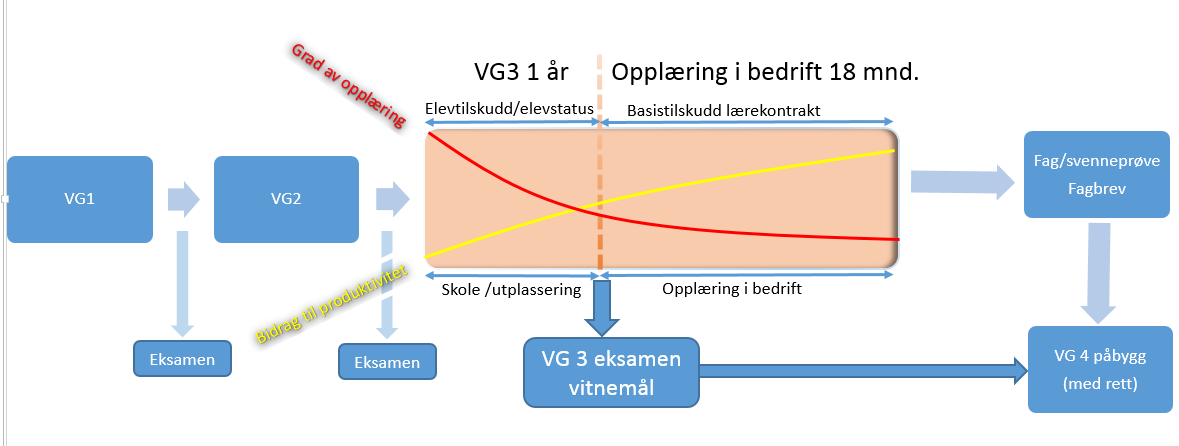 SRY mente saken var av overordnet og prinsipiell karakter, og la derfor fram saken til diskusjon i møte 26.4.2017.SRY gjorde følgende vedtak:SRY ønsker en bredere tilnærming til problemstillingen. SRY anbefaler direktoratet å innhente synspunkter fra de øvrige faglige rådene i saken. Saken legges frem for SRY etter at de faglige rådene har gitt innspill til saken.På bakgrunn av vedtaket ber SRY om synspunkter fra de øvrige faglige rådene i saken.I NOU 2008:18 Fagopplæring for framtida (Karlsen-utvalget) lenke drøftet utvalget Vg3 i skole og problemstillingene rundt dette. Utvalget konkluderte slik: «Forskning viser at selv etter kontroll for karakterer og fravær har elever ved skolebaserte Vg3-tilbud høyere sannsynlighet for stryk sammenlignet med lærlinger. Dette indikerer at skoletilbudet, som bare går over ett år, er et kvalitativt dårligere til-bud. I lys av dette mener utvalget at kvaliteten på dagens tilbud om Vg3 i skole som erstatning for læretid i bedrift må gjennomgås. Det bør også vurderes å gjennomføre tiltak for å øke kvaliteten. Utvalget mener opplæringstilbudet bør være praksisnært, og så langt som mulig foregå i bedrift. Utvalget foreslår også at ungdommer som ikke får læreplass etter Vg2, må få rett til to års opplæring som et alternativ til ordinær læreplass.»Forslaget fra Faglig råd for elektrofag innebærer at:Det er ikke praktisk mulig å gi opplæring i hele vg3- læreplanen på ett skoleår med korte utplasseringsperioder i bedrift.Elever som ikke har fått læreplass vil få tilbud om vg3 i skole.Fullført vg3 i skole vil gi kompetansebevis/vitnemål.Utdanningsretten anses som innfridd idet tre års videregående opplæring er gitt.Fullført vg3 gir rett til allmennfaglig påbygging.Elever som i tillegg ønsker fag/svennebrev må tegne lærekontrakt i 12 mnd Idet læretiden også forutsetter både opplæring og verdiskaping mottar bedriften lærlingtilskuddVed fullført læretid avlegges fag/svenneprøveFaglig råd for bygg- og anleggsteknikk vil anføre:I Fellesoverenskomsten for byggfag 2016-2018 er lønn for arbeidstakere med skolefagbrev avlønnet med 80 % første året, § -2 pkt. 2 andre avsnitt Skolefagbrev. Det samme gjelder for Overenskomsten for byggeindustrien 2016-2018, § 2-5 pkt 6. Fagarbeider etter 3-årig skole. Det vi si at skolefagbrev ikke anerkjennes som fullverdig opplæring. Det har lenge vært ønsket at Vg3 i skole utfylles med opplæring i bedrift, slik at også Vg3 i skole blir en fullverdig utdanning. Partene støttet derfor Karslensutvalgets forslag om at Vg3 i skole. Dessverre ble dette forslaget til tiltak ikke fulgt at av daværende regjering. Faglig råd for bygg- og anleggsteknikk mener at faglig råd for elektrofags forslag er meget interessant, og rådet ønsker å være med i en videre diskusjon om et slikt forslag.Forslag til vedtak:Faglig råd for bygg- og anleggsteknikk er bekymret for et økt antall elever som tilbys Vg3 som alternativ til læreplass. For bygge- og anleggsnæringen er dette ikke en ønsket utvikling. Rådet ønsker derfor å arbeidere videre med blant andre faglig råd for elektrofag om et slikt forslag. 39-17Modulstrukturert fag- og yrkesopplæring for voksne Direktoratet er i oppdragsbrev nr: 12-16 fra Kunnskapsdepartementet bedt om å utarbeide moduler og modulstruktur basert på Kunnskapsløftets læreplaner for utvalgte lærefag. Rådet har foreslått å delta i forsøket med renholdsoperatørfaget.Forslag til vedtak:Faglig råd for bygg- og anleggsteknikk mener moduloppbyggede læreplanen kan være et godt alternativ for voksne, der hvor fageierne ønsker det. Fageierne for renholds-operatørfaget er interessert i å være med i et forsøk med modulbasrt opplæring for sitt fag. Faglig råd støtter derfor at renholdsoperatørfaget kan være med i forskøk. For faglig råd for bygg- og anleggsteknikk er følgende forutseninger det som ligger til grunn for at rådet kan støtte deltakelse i utprøvning. Rådet er opptatt av at opplæringen skal ha høy kvalitet. Omfang og innhold i opplæringen må derfor ikke reduseres i forhold til krav som stilles for voksne lærlinger. Dette innebærer bl a:Krav til læretid ivaretas. Læretiden kan godskrives ved bestått vg1 og vg2 i henhold til gjeldende regelverk, men ikke på bakgrunn av praksis.Krav til fellesfag skal være de samme som for lærlinger. Gode kunnskaper i fellesfag vil bli stadig viktigere for framtidas fagarbeidere. Det må derfor kreves bestått eksamen i fellesfag på vg2 nivå, slik kravene er for lærlinger.For å oppnå fag/svennebrev kreves bestått programfag på vg2 nivå, eller bestått eksamen i nasjonal yrkesteoretisk prøve på vg3 nivå. Disse kravene må også gjelde i modulstrukturert opplæring. Realkompetansevurdering eller underveisvurdering kan ikke erstatte eksamenskravet.Læreplanene i bygg- og anleggstekniske fag er omfattende og kravene til fag/svennebrev ligger på et høyt faglig nivå. For å komme gjennom læreplanene på en tilfredsstillende måte i løpet av læretiden, kreves godt kvalifiserte bedrifter og faglige ledere. Dagens krav til godkjenning av lærebedrifter, faglige ledere og instruktører må derfor være de samme som for lærlinger.40-17MøteplanForslag til vedtak:Møteplanen vedtas41-17EventueltForslag til ny tilbudsstruktur:Utdanningsprogram for bygg- og anleggsteknikkForslag til ny tilbudsstruktur:Utdanningsprogram for bygg- og anleggsteknikkProgramområderProgramområderVideregående trinn 1 (Vg1)Videregående trinn 2 (Vg2)Videregående trinn 3 (Vg3) eller opplæring i bedriftVideregående trinn 3 (Vg3) eller opplæring i bedriftFører tilYrkesbetegnelse1. år2. år3. år4. år5. årBygg- og anleggsteknikkAnleggsgartner 1AnleggsgartnerAnleggsgartnerFagbrevAnleggsgartnerAnleggsteknikk 2Anleggsteknikk  med mulige fordypingsområder 3Anleggsteknikk  med mulige fordypingsområder 3FagbrevAnleggsteknikkfagetBetong og murBetongfagetFagbrevBetongfagarbeiderMurerfagetSvennebrevMurerMøbel og treteknikkTreindustri med mulige fordypningsområder 4Treindustri med mulige fordypningsområder 4FagbrevFagoperatør i treindustriMøbelsnekkerfaget SvennebrevMøbelsnekkerOverflateteknikkIndustrimalerfagetFagbrevIndustrimalerMalerfagetSvennebrevMalerRørRørleggerfagetSvennebrevRørleggerTømrerStillasbyggerfaget 5FagbrevStillasbyggerTømrerfagetSvennebrevTømrerVentilasjon, membran og taktekkingTak- og membrantekkerfagetTak- og membrantekkerfagetFagbrevTak- og membrantekkerVentilasjons- og blikkenslagerfagetVentilasjons- og blikkenslagerfagetSvennebrevBlikkenslagerIsolatørfagetFagbrevIsolatørAlle programområder unntatt særløpVg3 påbygging til generell studiekompetanseGenerell studiekompetanseSærløpByggdrifterfagetByggdrifterfagetByggdrifterfagetFagbrevByggdriftarbeiderFeierfagetFeierfagetFeierfagetSvennebrevFeierGlassfagetGlassfagetGlassfagetFagbrevGlassfagarbeiderGipsmakerfaget Gipsmakerfaget Gipsmakerfaget SvennebrevGipsmakerKurvmakerfaget Kurvmakerfaget Kurvmakerfaget SvennebrevKurvmakerRenholdsoperatørfagetRenholdsoperatørfagetRenholdsoperatørfagetFagbrevRenholdsoperatørSteinfagetSteinfagetSteinfagetFagbrevSteinfagarbeiderBøkkerfaget Svennebrev BøkkerOrgelbyggerfaget Orgelbyggerfaget Orgelbyggerfaget Orgelbyggerfaget Orgelbyggerfaget Svennebrev OrgelbyggerTredreierfaget Svennebrev TredreierTreskjærerfagetSvennebrev TreskjærerTrebåtbyggerfaget Fagbrev TrebåtbyggerTekst markert med rødt = det høres to ulike alternativera) plassering i utdanningsprogrammet for tradisjonshåndverk; b) plassering i utdanningsprogrammet for bygg- og anleggsteknikk Navneendring til møbel og treteknikk skjer dersom Vg3 møbelsnekkerfaget flyttes til bygg- og anleggsteknikk1 Kan tas som kryssløp fra Vg1 naturbruk 2 Kan tas som kryssløp fra Vg1 teknikk og industriell produksjon 3 Forslag om valgbare fordypningsområder i Vg3 anleggsteknikk:AnleggsmaskinførerFjell- og bergverkVei- og anleggBanemontørAsfaltAnleggsrørlegger (med kryssløp også fra Vg2 rør)Veidrift- og veivedlikehold4 Forslag som valgbare fordypningsområder i Vg3 Treindustri Trevare- og bygginnredningsfagetTrelastfagetLimtrefaget5 Kan tas som kryssløp fra Vg2 betong og mur